Правила игры ДжакколоУ игрока есть три попытки для того, чтобы забить 30 шайб в специальные лузы. Если с первой попытки забиты не все шайбы, то отскочившие шайбы перебрасываются (порядок может изменяться в различных вариантах игры). В конце каждой попытки шайбы в лузах складываются в стопку так, чтобы они не мешали залетать в лузу другим шайбам. Игра заканчивается после того, как каждый игрок совершит все свои попытки забить шайбы. По результатам игры подсчитываются очки по международным правилам игры Jakkolo.Обшие правилаСостав игры — 1 игровая доска, — 30 деревянных шайб (фишек) Цель игрыЗабить 30 деревянных шайб в небольшие пронумерованные отверстия (лузы или дома) и набрать наибольшее количество очков. Подготовка к игре. Разложите игровую доску на ровной поверхности, некоторые модели устанавливаются на ножках. Подготовьте 30 шайб. Договоритесь о количестве партий и правилах игры. Ход игры. У игрока есть три попытки для того, чтобы забить 30 шайб в специальные лузы. Если спервой попытки забиты не все шайбы, то отскочившие шайбы перебрасываются (порядок может изменяться в различных вариантах игры). В конце каждой попытки шайбы в лузах складываются в стопку так, чтобы они не мешали залетать в лузу другим шайбам..Завершение игры Игра заканчивается после того, как каждый игрок совершит все свои попытки забить шайбы.Оригинальные правила Каждая луза (дом) обладает ценностью (слева направо): первая — 2 очка, вторая — 3 очка, третья — 4 очка, четвёртая — 1 очко. Если в ходе попытки игрок смог забить в каждую из луз по шайбе, то победные очки за каждый такой комплект удваиваются. Пример подсчета очков при условии, что в каждой лузе есть по 1 шайбе: (2+3+4+1) *2=20 очков. Соответственно, если игроку удалось забить в каждую лузу по 3 шайбы, ему начисляется 3*20=60 победных очков. Максимальное количество очков составляет 148. Такое количество можно набрать, если игрок забьет 7 шайб во 2-й «дом», 9 шайб в 3-й, 7 шайб в 4-й и 7 шайб в 1-й: 7x20 +2x4 = 148. Но и это не предел, если вы забьете все шайбы с первой или второй попытки, то получите дополнительный бонус:1. Если все шайбы забиты с первой попытки, игрок получает для броска две дополнительные шайбы;2. Если все шайбы забиты со второй попытки, игрок получает для броска одну дополнительную шайбу. Тогда возможное максимальное количество очков увеличивается до 152 или 156 (7x20 +4x4 = 156).Шайбы, которые игрок не смог загнать в дом — не приносят ему победных очков. Шайба должна полностью пересечь планку лузы, чтобы быть засчитанной. Шайба, которая отскочила и не попала в дом, в ходе текущей попытки НЕ ИСПОЛЬЗУЕТСЯ, а оставляется для следующей попытки (второй, или третьей). Такие шайбы остаются лежать на игровом поле до окончания текущей попытки, кроме случаев, когда шайба вылетает запределы игрового поля или отлетает обратно непосредственно к кидающему.Такие шайбыможно сразу отложить в сторону или на планку игровой доски для следующей попытки.  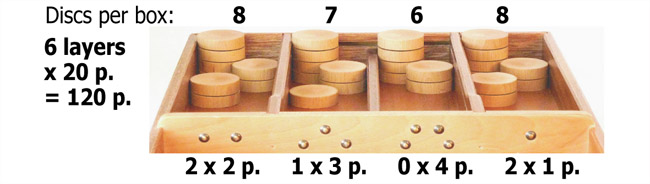 